Completing a StudentManage Program EnrollmentsClick Search to pull up the grid view of your roster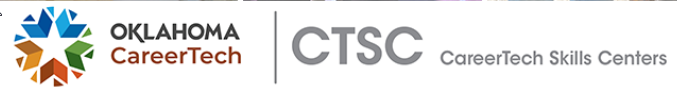 Click the little blue man to go in and edit your studentChange the Program Enroll Status to Completed ProgramChange Program Completion Status to Program CompletedAdd/update Program Completion DateLast Date Student AttendedSave Changes